САМОСТОЯТЕЛЬНАЯ РАБОТА ИССЛЕДОВАНИЕ ФУНКЦИИ С ПОМОЩЬЮ ПРОИЗВОДНОЙПояснения: первый вариант выполняют обучающиеся, фамилии которых находятся в верхней половине списка группы по алфавиту.       Соответственно, второй вариант выполняют обучающиеся, фамилии которых находятся во второй  половине списка группы по алфавиту.  К первому варианту относятся задания с четными номерами, ко второму варианту относятся задания с нечетными номерами.Переписывать и перерисовывать задания и графики не надо. В ответах указывает номер задания и через тире ответ.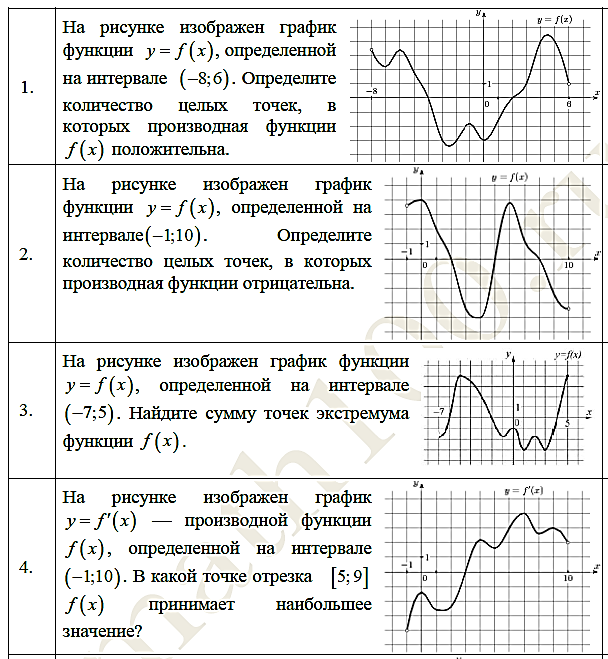 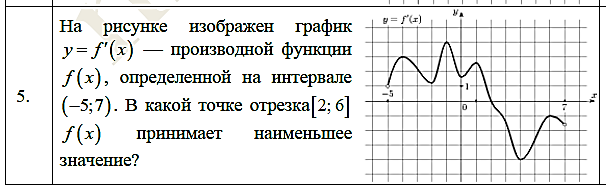 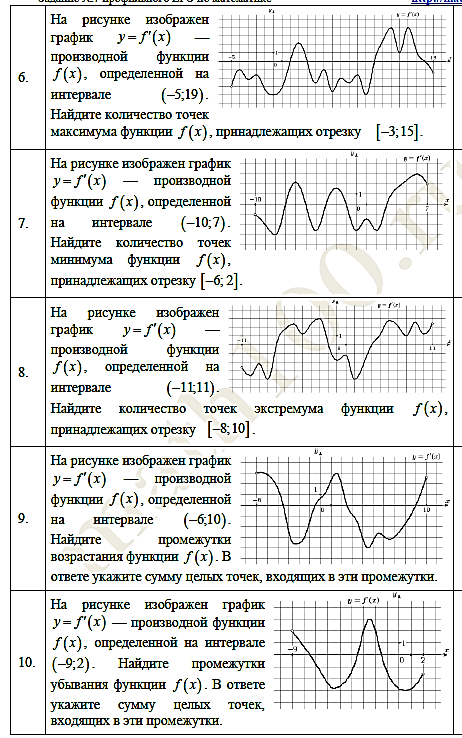 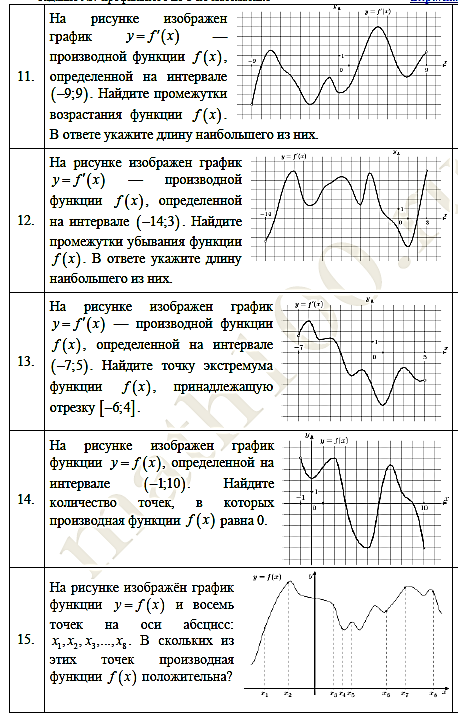 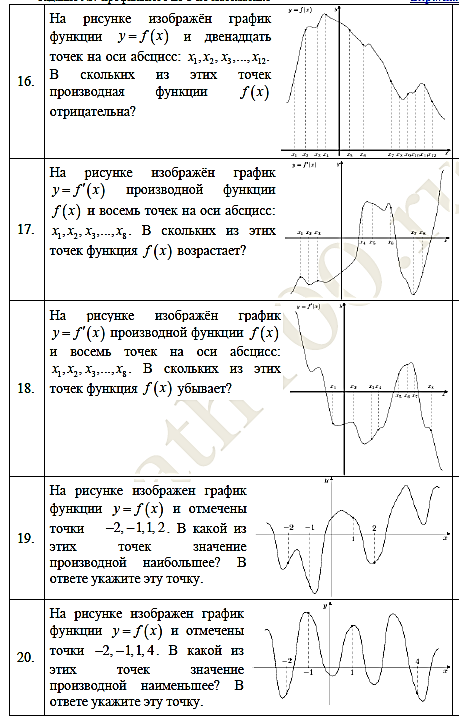 